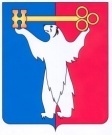 АДМИНИСТРАЦИЯ ГОРОДА НОРИЛЬСКАКРАСНОЯРСКОГО КРАЯРАСПОРЯЖЕНИЕ14.10.2015	    г.Норильск	       № 319-оргС целью урегулирования отдельных вопросов, связанных с обеспечением работников Администрации города Норильска, ее структурных подразделений специальной одеждой, специальной обувью и другими средствами индивидуальной защиты,Внести в Нормы обеспечения работников Администрации города Норильска, её структурных подразделений, занятых на работах с вредными и (или) опасными условиями труда, а также на работах, выполняемых в особых температурных условиях или связанных с загрязнением, специальной одеждой, специальной обувью и другими средствами индивидуальной защиты, а также смывающими и обезвреживающими средствами, утвержденные распоряжением Администрации города Норильска от 10.07.2015 № 203-орг (далее - Нормы), следующие изменения:пункт 1 Норм изложить в следующей редакции:«                                                                                                                                      »;Пункт 4 Норм изложить в следующей редакции:«                                                                                                                          »;дополнить Нормы пунктами 9 – 12 в редакции согласно приложению к настоящему распоряжению. 2. Разместить настоящее распоряжение на официальном сайте муниципального образования город Норильск.И.о. Руководителя Администрации города Норильска                              А.П. МитленкоО внесении изменений в распоряжение Администрации города Норильска 
от 10.07.2015 № 203-орг 1.Гардеробщик, оператор электронно-вычислительных и вычислительных машинКостюм для защиты от общих производственных загрязнений или Халат для защиты от общих производственных загрязнений 1 шт.1 шт.Пункт 19 Типовые нормы, утв. Министерством труда и социальной защиты РФ от 09.12.2014№ 997н4.Сторож (вахтер)Костюм для защиты от общих производственных загрязнений и механических воздействийСапоги резиновые с защитным подноскомПерчатки с полимерным покрытием1 шт.1 пара12 парПункт 163 Типовые нормы, утв. Министерством труда и социальной защиты РФ от 09.12.2014№ 997нПриложению к распоряжениюАдминистрации города Норильскаот  14.10.2015 №319-орг9.АрхивариусКостюм для защиты от общих производственных загрязнений и механических воздействий или Халат для защиты от общих производственных загрязнений и механических воздействийПерчатки с точечным покрытиемСредство индивидуальной защиты органов дыхания фильтрующее1 шт.1 шт.3 парыдо износаПункт 7 Типовые нормы, утв. Министерством труда и социальной защиты РФ от 09.12.2014№ 997н10.Заведующий складом Костюм для защиты от общих производственных загрязнений и механических воздействий или Халат для защиты от общих производственных загрязнений и механических воздействийПерчатки с полимерным покрытием1 шт.1 шт.6 парПункт 31 Типовые нормы, утв. Министерством труда и социальной защиты РФ от 09.12.2014№ 997н11.Ведущий инженер-электроникКостюм для защиты от общих производственных загрязнений и механических воздействий или Халат для защиты от общих производственных загрязнений и механических воздействийПерчатки с полимерным покрытиемБоты или галоши диэлектрическиеПерчатки диэлектрическиеЩиток защитный лицевой или очки защитные1 шт.1 шт.6 пардежурныедежурныедо износадо износаПункт 39 Типовые нормы, утв. Министерством труда и социальной защиты РФ от 09.12.2014№ 997н12.КладовщикКостюм для защиты от общих производственных загрязнений и механических воздействий или Халат для защиты от общих производственных загрязнений и механических воздействийПерчатки с полимерным покрытием1 шт.1 шт.6 парПункт 49 Типовые нормы, утв. Министерством труда и социальной защиты РФ от 09.12.2014№ 997н